BOLETIM DE INSCRIÇÃO DE ÁRBITRO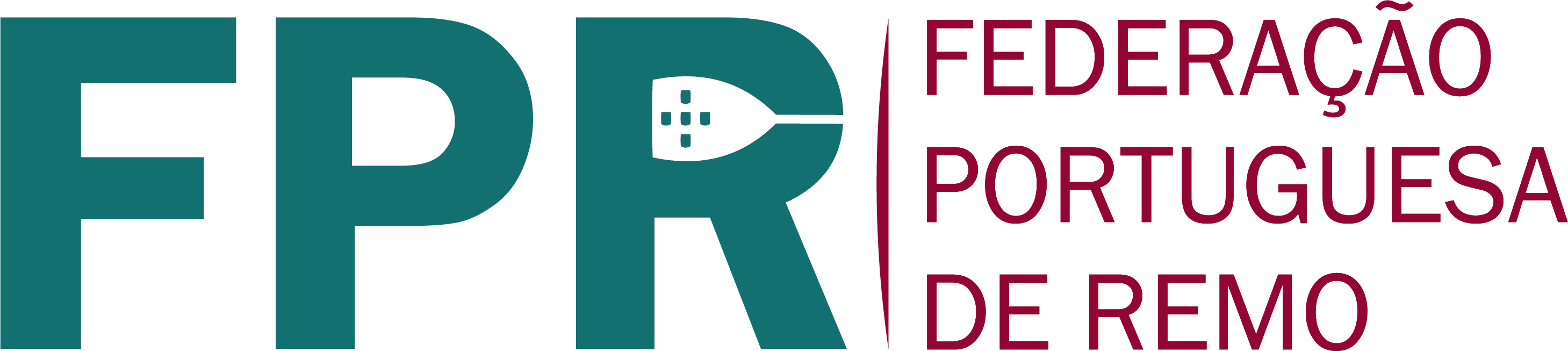 ÉPOCA 2019/2020COMPROMISSO DE ÉTICA – #EUREMOJUSTOTIPO DE INSCRIÇÃOTIPO DE INSCRIÇÃOTIPO DE INSCRIÇÃONOVA INSCRIÇÃO NOVA INSCRIÇÃO LICENÇA FPR:REVALIDAÇÃO REVALIDAÇÃO LICENÇA FPR:CATEGORIAIDENTIFICAÇÃO DO AGENTEIDENTIFICAÇÃO DO AGENTEIDENTIFICAÇÃO DO AGENTEIDENTIFICAÇÃO DO AGENTEIDENTIFICAÇÃO DO AGENTEIDENTIFICAÇÃO DO AGENTEIDENTIFICAÇÃO DO AGENTEIDENTIFICAÇÃO DO AGENTEIDENTIFICAÇÃO DO AGENTEIDENTIFICAÇÃO DO AGENTEIDENTIFICAÇÃO DO AGENTEIDENTIFICAÇÃO DO AGENTEIDENTIFICAÇÃO DO AGENTEDATA DO EMDDATA DO EMDDATA DO EMDNº VINHETANº VINHETANOME BI/CC/PASSAP.BI/CC/PASSAP.BI/CC/PASSAP.BI/CC/PASSAP.VALIDADE VALIDADE VALIDADE NIFMORADAMORADACÓDIGO POSTALCÓDIGO POSTALCÓDIGO POSTALCÓDIGO POSTALCÓDIGO POSTAL-LOCALIDADELOCALIDADELOCALIDADELOCALIDADEDISTRITODISTRITODISTRITODISTRITOTELEFONETELEFONEE-MAILE-MAILE-MAILDATA NASC.DATA NASC.DATA NASC.SEXOSEXONATURALIDADENATURALIDADENATURALIDADENATURALIDADENATURALIDADENACIONALIDADENACIONALIDADENACIONALIDADEASSOCIAÇÃO REGIONAL INDIVIDUAL  EU VOU… EU VOU… Respeitar e fazer cumprir, com todo o rigor, as regras técnicas do Remo e contribuir para o seu desenvolvimento. Respeitar e fazer cumprir, com todo o rigor, as regras técnicas do Remo e contribuir para o seu desenvolvimento. Recusar e denunciar a fraude ou manipulação de resultados, defendendo sempre a verdade desportiva. Recusar e denunciar a fraude ou manipulação de resultados, defendendo sempre a verdade desportiva. Respeitar os agentes desportivos com os quais contacto, tratando-os a todos com a consideração devida. Respeitar os agentes desportivos com os quais contacto, tratando-os a todos com a consideração devida. Exercer funções de forma integra, isenta, independente e imparcial, dando conhecimento às autoridades desportivas competentes das situações que possam vir a colocar em causa esses mesmos valores. Exercer funções de forma integra, isenta, independente e imparcial, dando conhecimento às autoridades desportivas competentes das situações que possam vir a colocar em causa esses mesmos valores. Respeitar os colegas de atividade, fomentando a saudável e solidária relação entre todos, bem como contribuir para a concretização dos objetivos comuns à atividade desportiva que desenvolvemos. Respeitar os colegas de atividade, fomentando a saudável e solidária relação entre todos, bem como contribuir para a concretização dos objetivos comuns à atividade desportiva que desenvolvemos. Constituir, mesmo na minha vida privada, um exemplo público de modelo ético para todos, sobretudo para os mais jovens. Constituir, mesmo na minha vida privada, um exemplo público de modelo ético para todos, sobretudo para os mais jovens. Ser ponderado no ajuizar das decisões e imparcial nos critérios de decisão. Ser ponderado no ajuizar das decisões e imparcial nos critérios de decisão. Adotar uma postura serena, firme, justa e promotora da igualdade. Adotar uma postura serena, firme, justa e promotora da igualdade. Evitar qualquer situação que possa levar a conflito de interesses. Entende-se por conflito de interesses quando têm, ou aparentam ter, interesses privados ou pessoais que coloquem em causa a integridade e a independência no exercício das suas funções. Evitar qualquer situação que possa levar a conflito de interesses. Entende-se por conflito de interesses quando têm, ou aparentam ter, interesses privados ou pessoais que coloquem em causa a integridade e a independência no exercício das suas funções. Comprometo-me estar em condições para exercer as funções de arbitragem. Comprometo-me estar em condições para exercer as funções de arbitragem. Aceito que os meus dados sejam utilizados pela FPR e entidades associadas exclusivamente para a gestão de inscrições e contratação de seguro desportivo. Aceito que os meus dados sejam utilizados pela FPR e entidades associadas exclusivamente para a gestão de inscrições e contratação de seguro desportivo.Data:     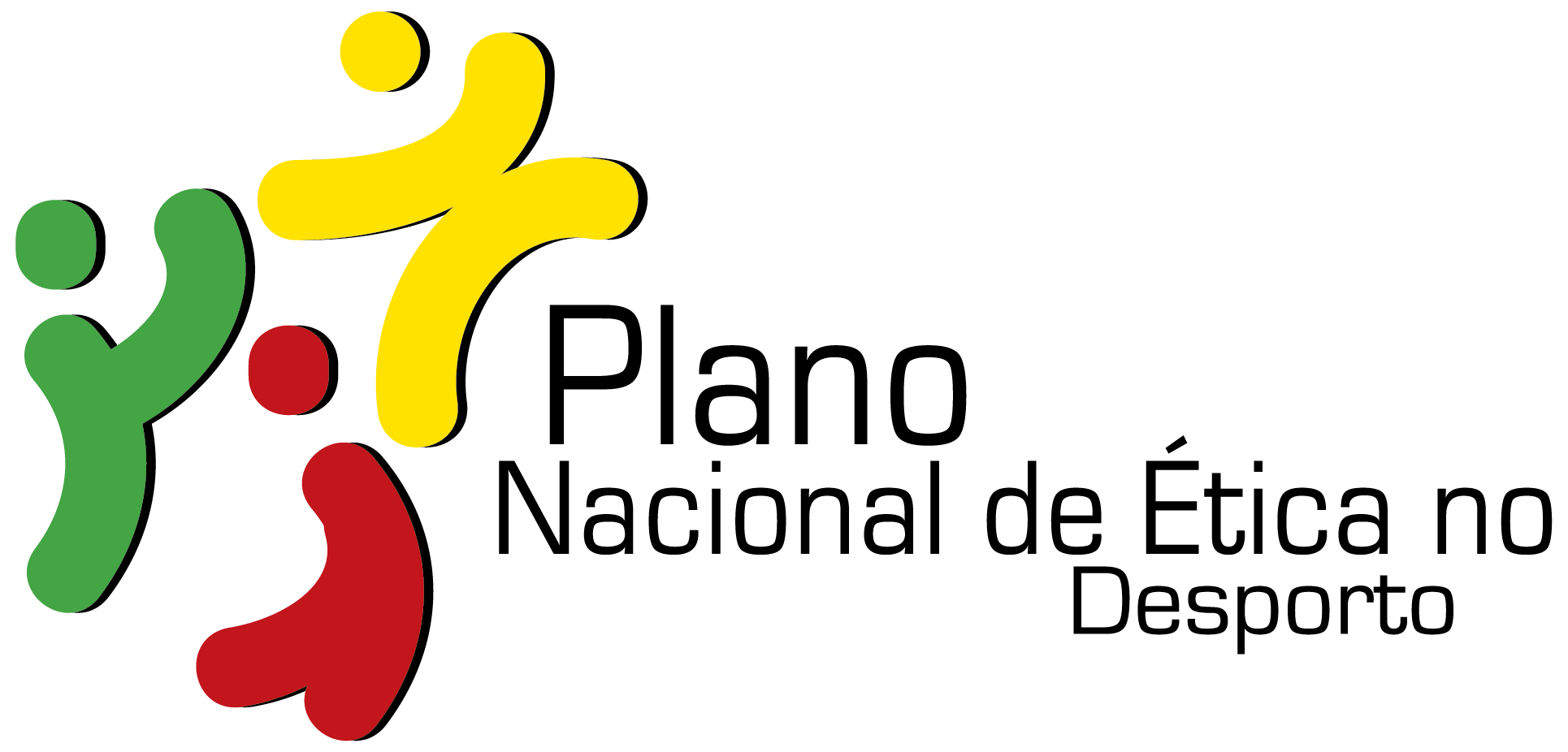 Ass.